Важным показателем деятельности  образовательного учреждения является   государственная итоговая  аттестация.В 2013-2014 учебном году к государственной итоговой аттестации были допущены 94 выпускника 9-х классов. Все обучающиеся 9-х классов прошли аттестацию за курс основного общего образования. Выпускники 9 классов сдавали обязательные экзамены по русскому языку и математике, а также экзамены по другим учебным предметам на добровольной основе по своему выбору.Результаты государственного выпускного экзамена выпускников 9-х классов по русскому языку ПРезультаты государственного выпускного экзамена выпускников 9-х классов по математике (повторно в дополнительные сроки)ПРезультаты основного государственного экзамена по математике:Уровень обученности и качества знаний выпускников, сдававших экзамен по математике в форме основного государственного экзамена, составил 100%, качество знаний 68,8%, средний балл – 4,1 (3,4 – средний балл по городу)Подтвердили годовую отметку на экзамене 62 учащихся (66,7%), написали выше годовой отметки 14 гимназистов (15%). Анализ результатов показывает, что подтвердили  результаты года на 42,7% больше выпускников 9-х классов по сравнению с 2012-2013 учебным годом, на 61% уменьшилось количество учеников, получивших на экзамене отметку выше годовой, и на 18,3% увеличилось количество учеников, получивших на экзамене отметку ниже годовой.Результаты основного государственного экзамена по русскому языку:Уровень обученности составил 100%, качество знаний 90%, средний балл 4,3 (3,9 – средний балл по городу). Сравнение результатов, полученных по русскому языку выпускниками 9-х классов с результатами независимой экспертизы, представлено в таблице:Подтвердили годовую отметку на экзамене 71 учащийся (76,3%), написали выше годовой отметки 17 учеников (18,3%), ниже годовой – 5  (5,4%). Анализ показывает, что подтвердили результаты года выпускники 9-х классов на 43,3% выше по сравнению с 2012-2013 учебным годом, на 45,7% уменьшилось количество учеников, получивших на экзамене отметку выше годовой, на 2,4% увеличилось количество выпускников, получивших на экзамене отметку ниже годовой. Учащиеся, желающие продолжить обучение в профильных классах III ступени, сдавали  экзамен по другим учебным предметам на добровольной основе по своему выбору: обществознание, физика, химия, биология, география, история, литература, информатика и ИКТ.  Выбор экзаменов большей частью выпускников 9-х классов следующий: по обществознанию – 39 чел, химии – 26 чел.,  физике – 18 чел.,  географии – 17 чел., биологии – 15 чел. Результаты основных государственных экзаменов по выбору представлены в таблице:100%  качества показали учащиеся по истории, литературе,  английскому языку, химии, информатике и ИКТ. Высокое качество знаний по физике, обществознанию, биологии и географии.Сравнение результатов, полученных по предметам по выбору выпускниками 9-х классов, с результатами независимой экспертизы:К государственной итоговой аттестации были допущены 71 выпускник 11-х классов. Все учащиеся успешно прошли аттестацию за курс среднего общего образования по обязательным предметам (русскому языку и математике), преодолели минимальный порог, установленный Рособрнадзором по предметам.Результаты обязательных экзаменов представлены в таблице:Русский языкМатематикаПо выбору выпускники 11-х классов сдавали  предметы:  английский язык – 7 чел., французский язык – 1 чел., обществознание – 37 чел., химию – 13 чел., историю – 14 чел., биологию – 13 чел., физику – 19 чел., литературу – 6 чел., информатику и ИКТ – 2 чел. Все выпускники преодолели минимальный порог, установленный Рособрнадзором по предметам.Средний балл по предметам по выбору учащихся:  В целом выпускники 11-х классов подтвердили свой уровень знаний и подготовленность по выбранным предметам. Наиболее высокие результаты по среднему баллу из обязательных предметов показали обучающиеся по русскому языку;  по предметам по выбору по биологии и химии.Результаты ЕГЭ позволяют более точно оценить уровень подготовленности выпускников, профессиональную компетентность учителя. В связи с этим необходимо продолжить работу по качественной подготовке выпускников к прохождению независимой экспертизы.МУНИЦИПАЛЬНЫЙ МОНИТОРИНГ СИСТЕМЫ ОБЩЕГО ОБРАЗОВАНИЯСтатистические данные результатов образовательного процесса 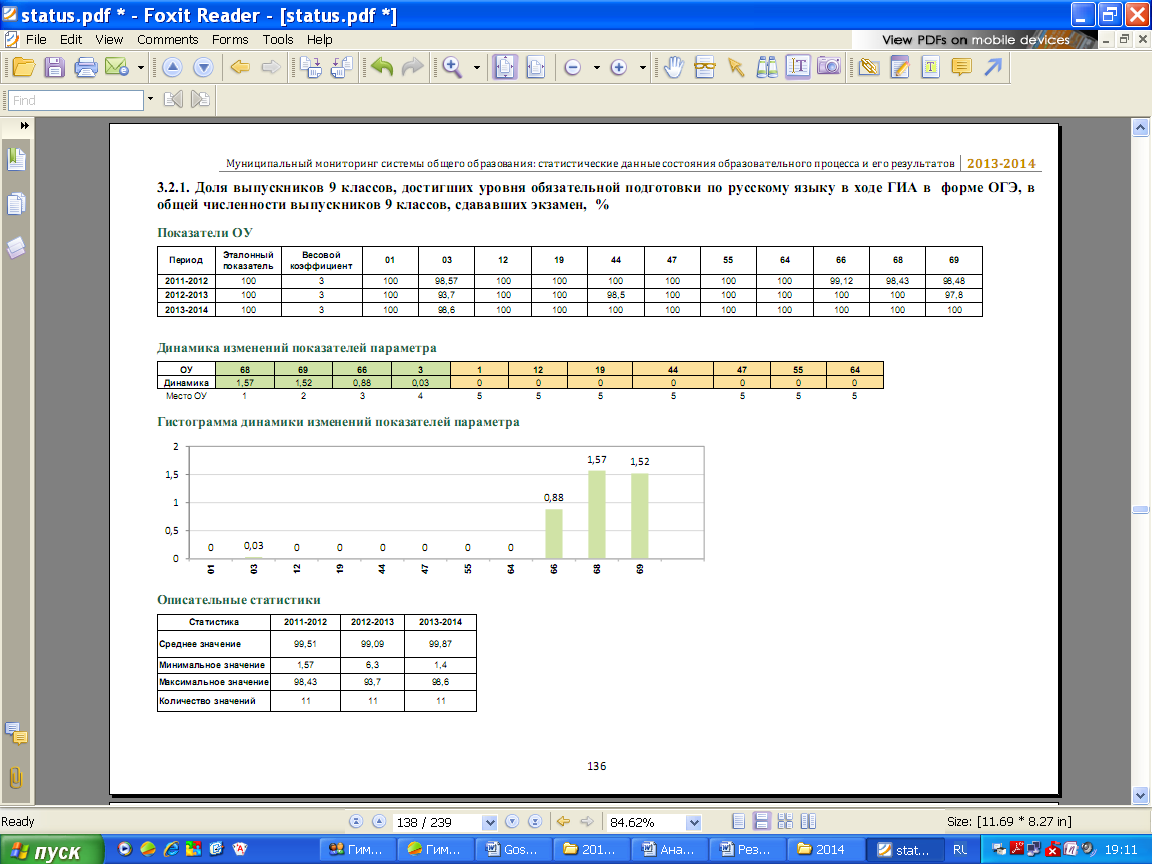 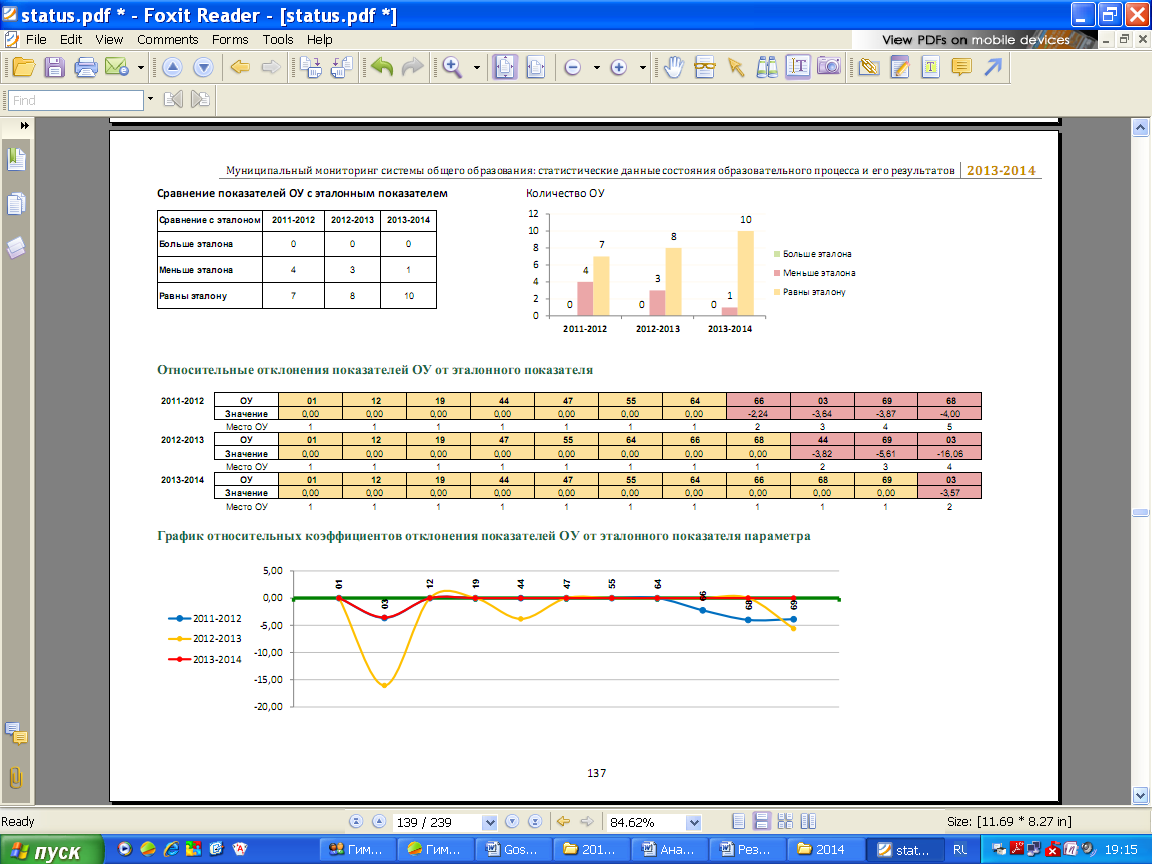 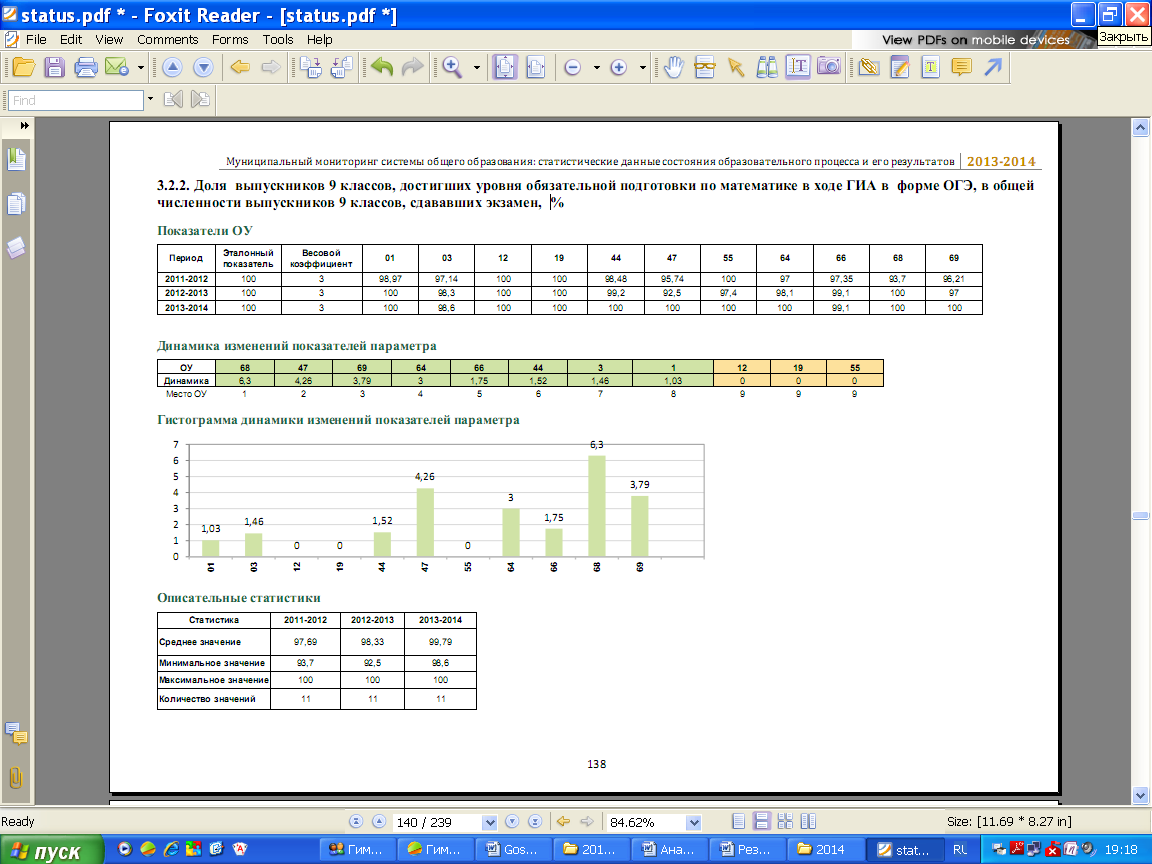 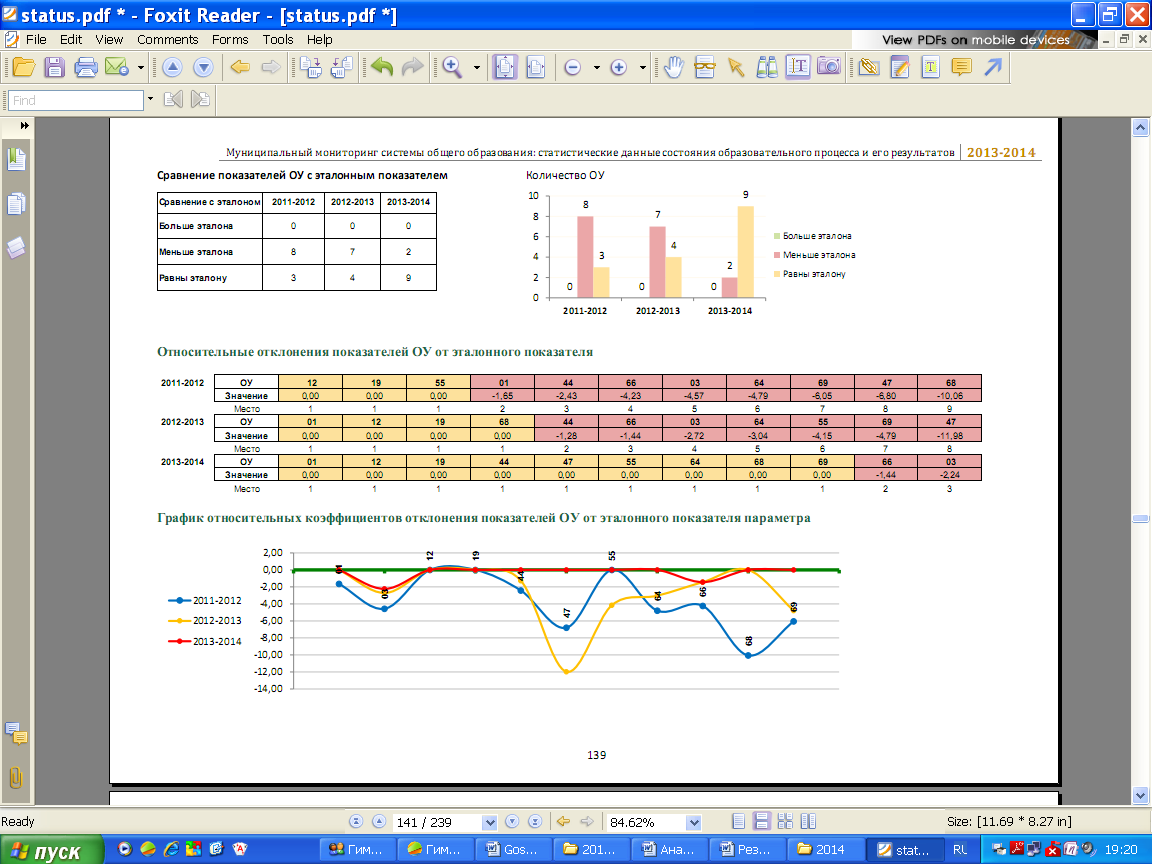 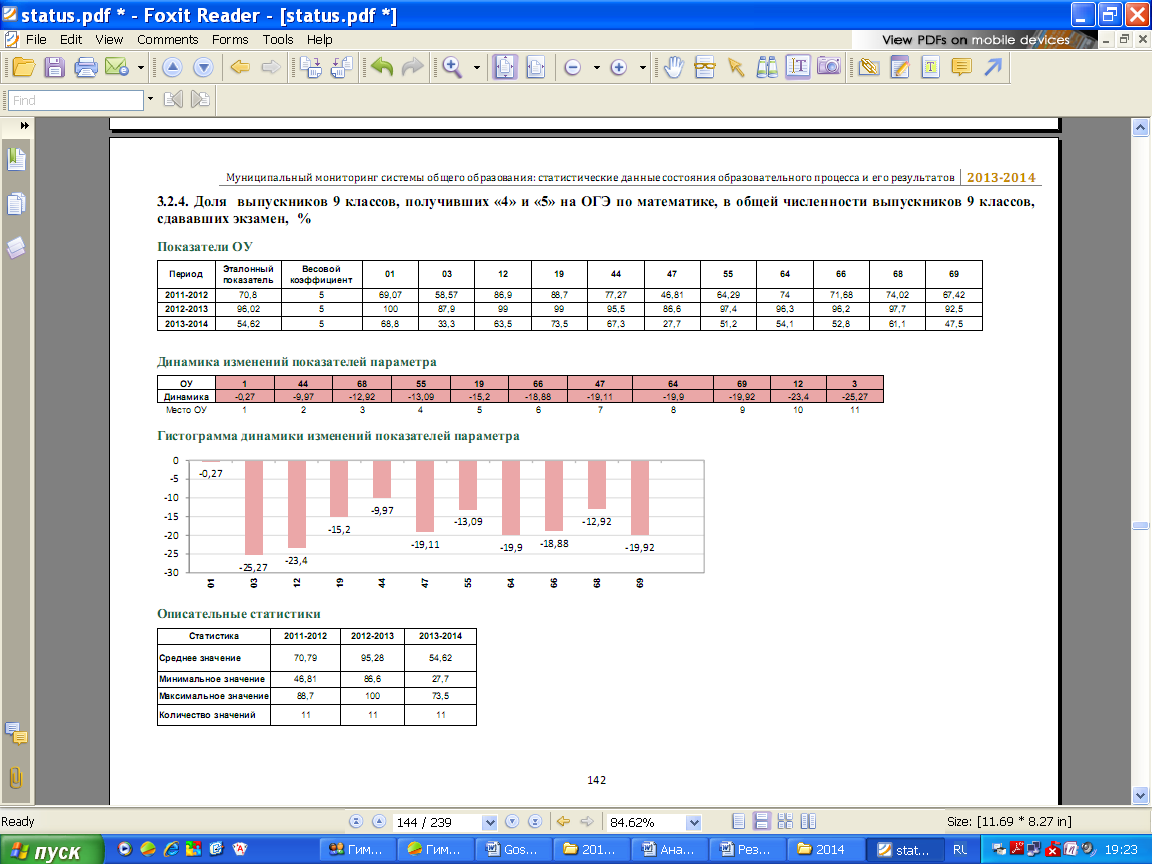 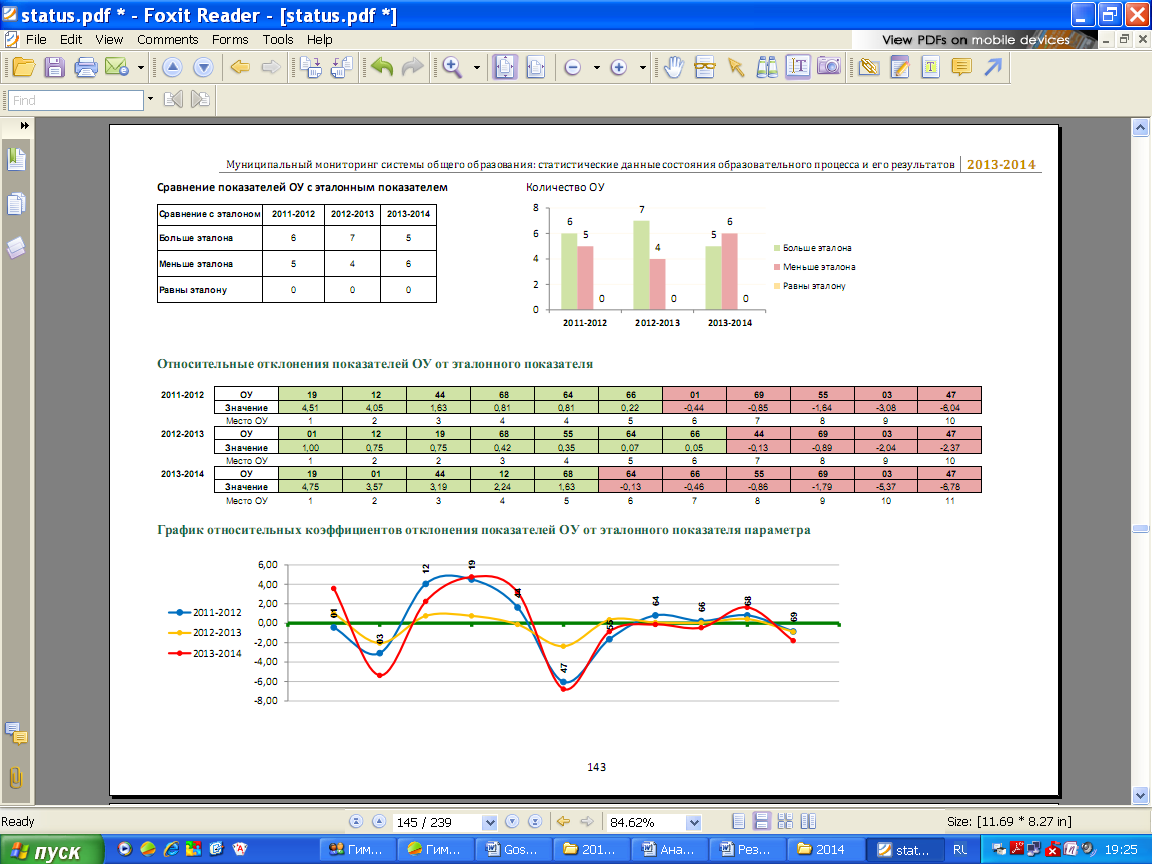 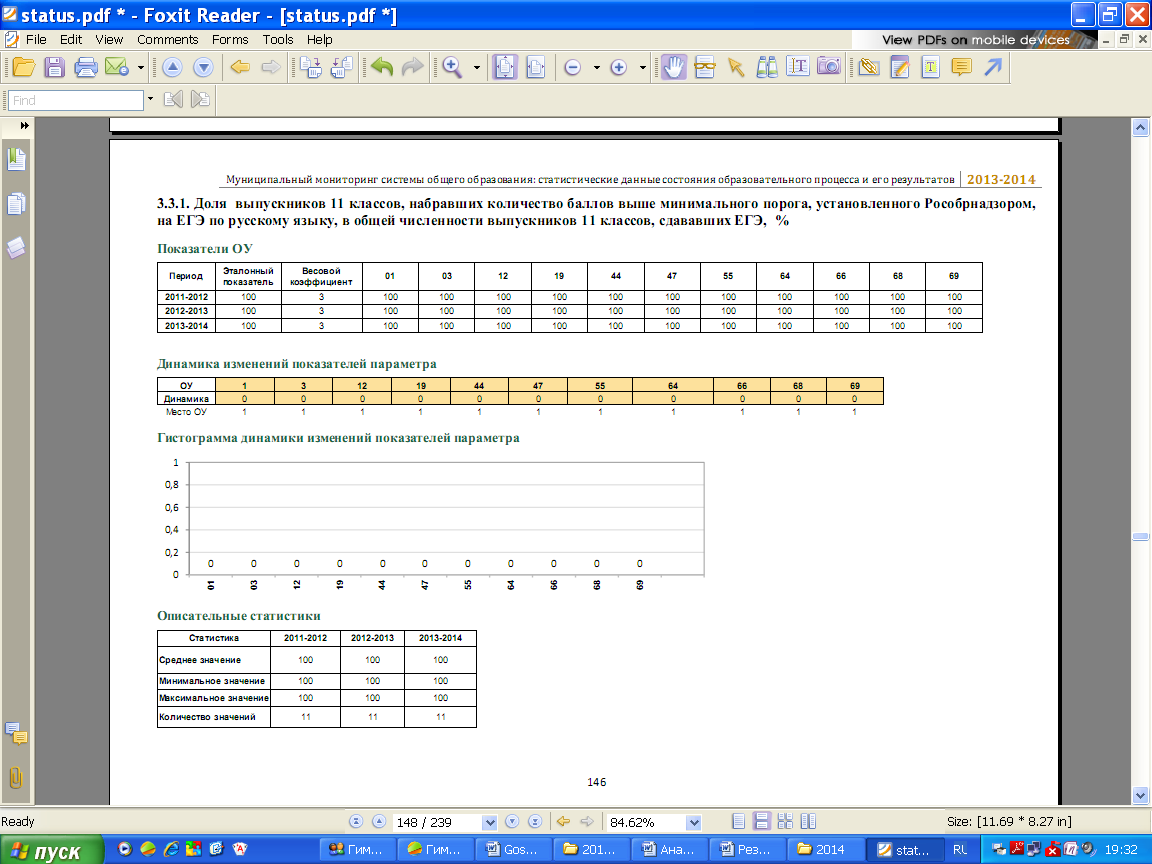 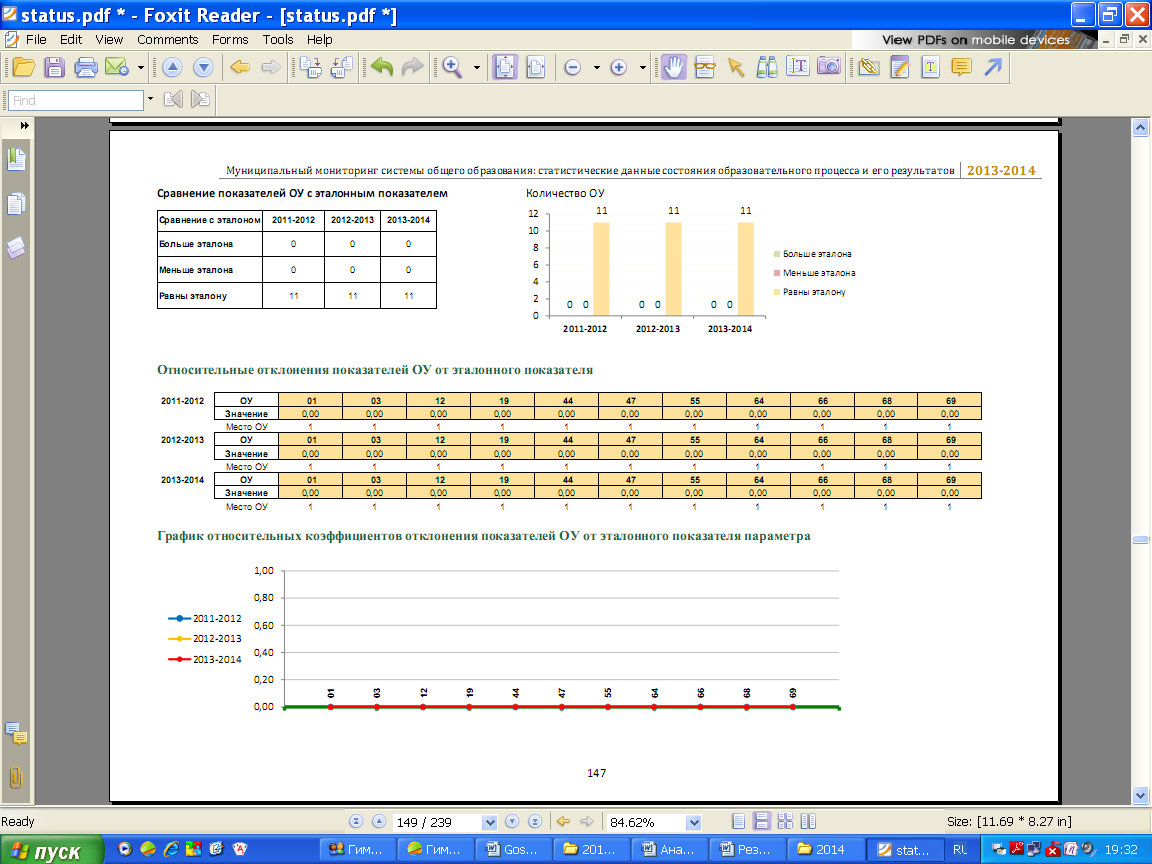 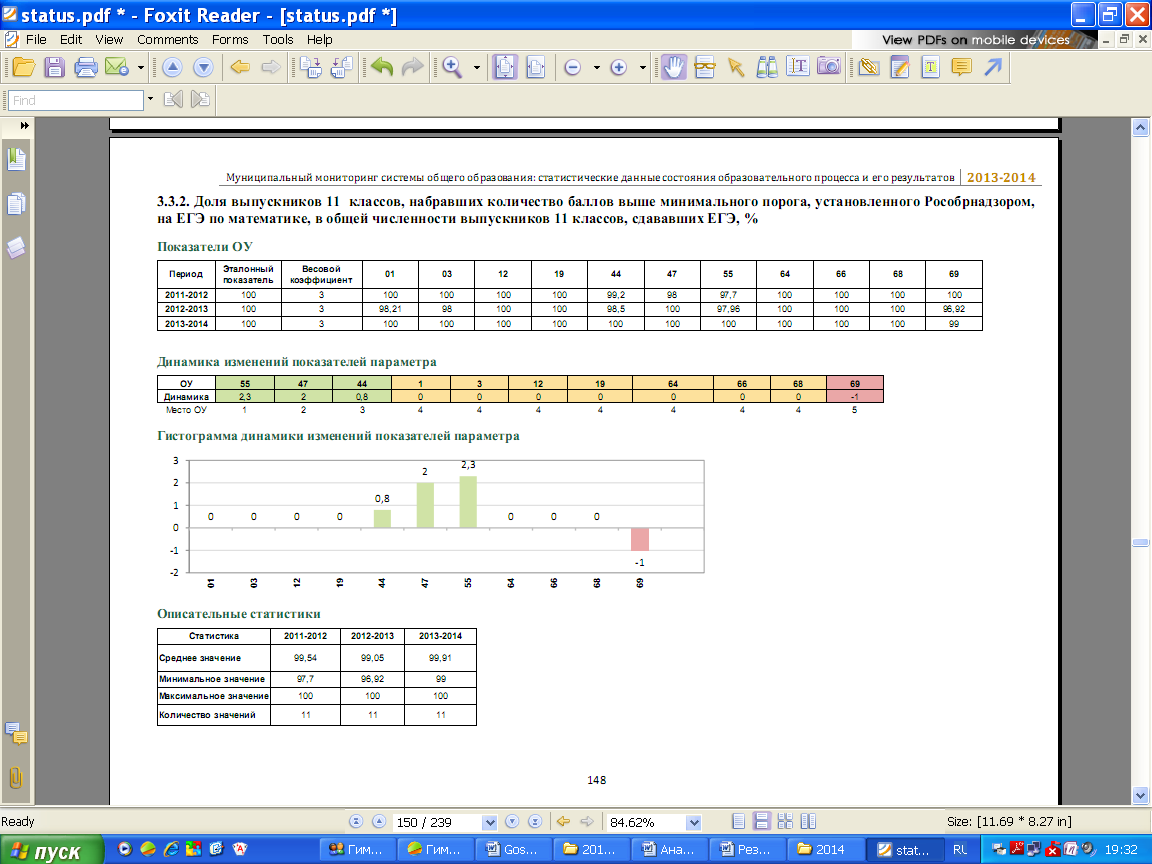 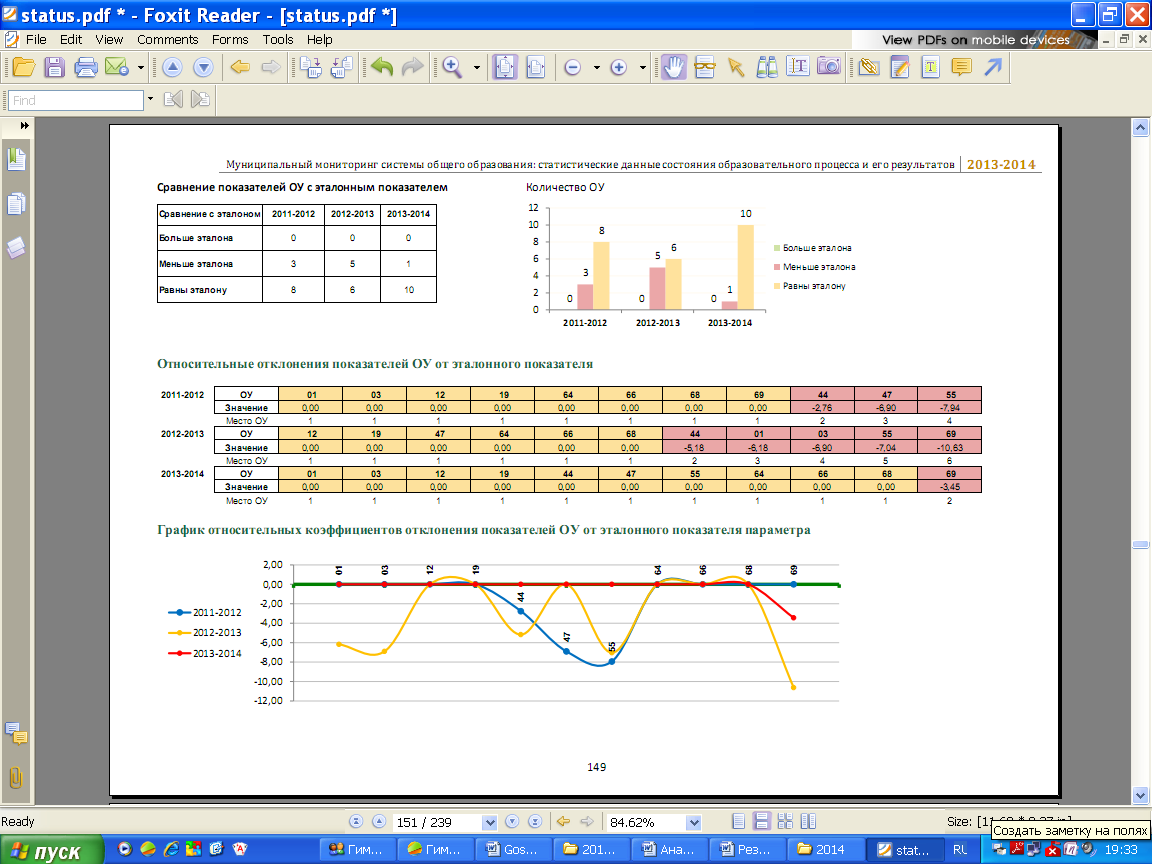 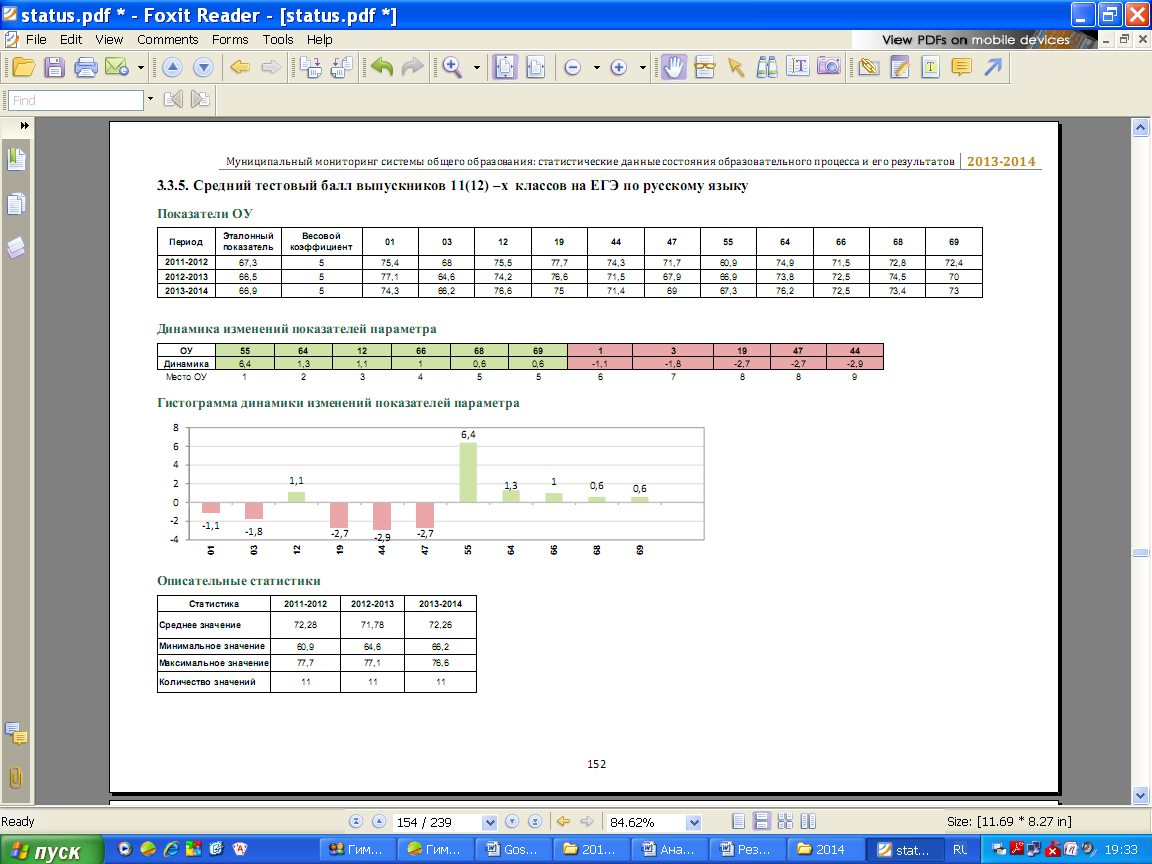 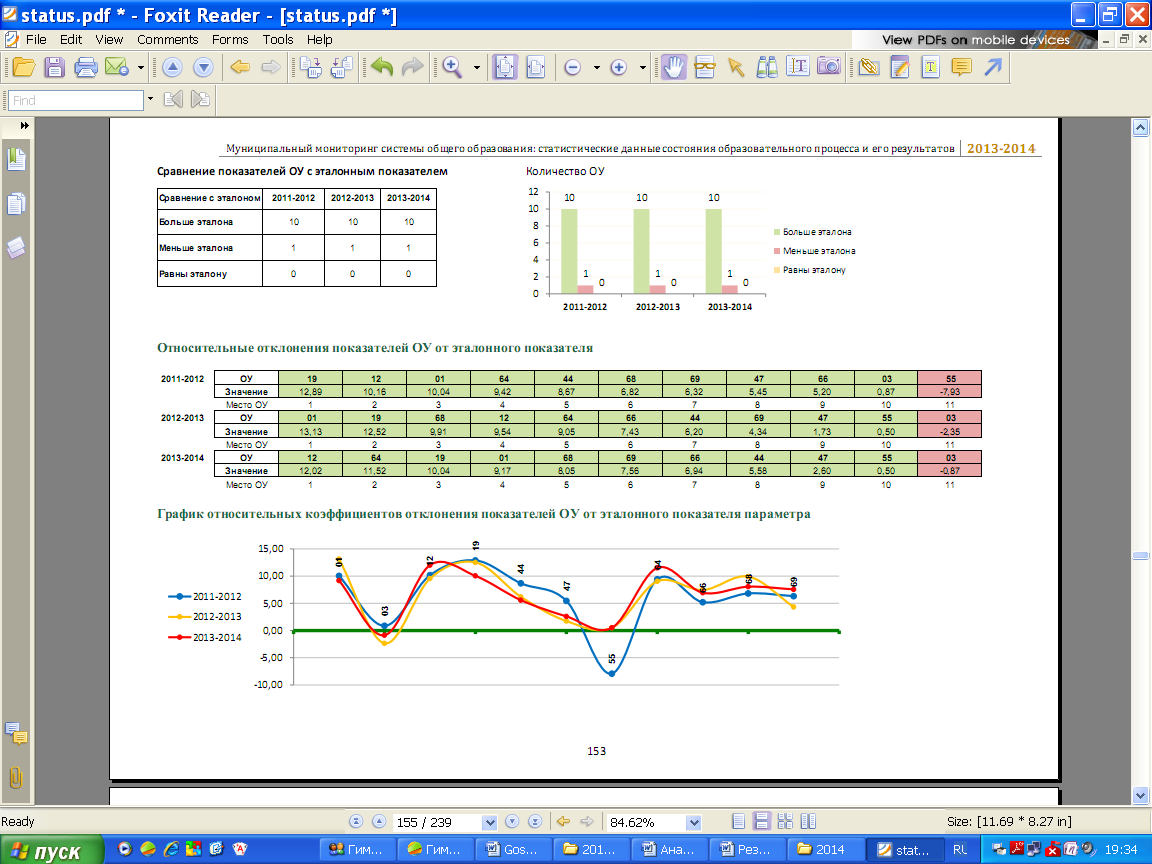 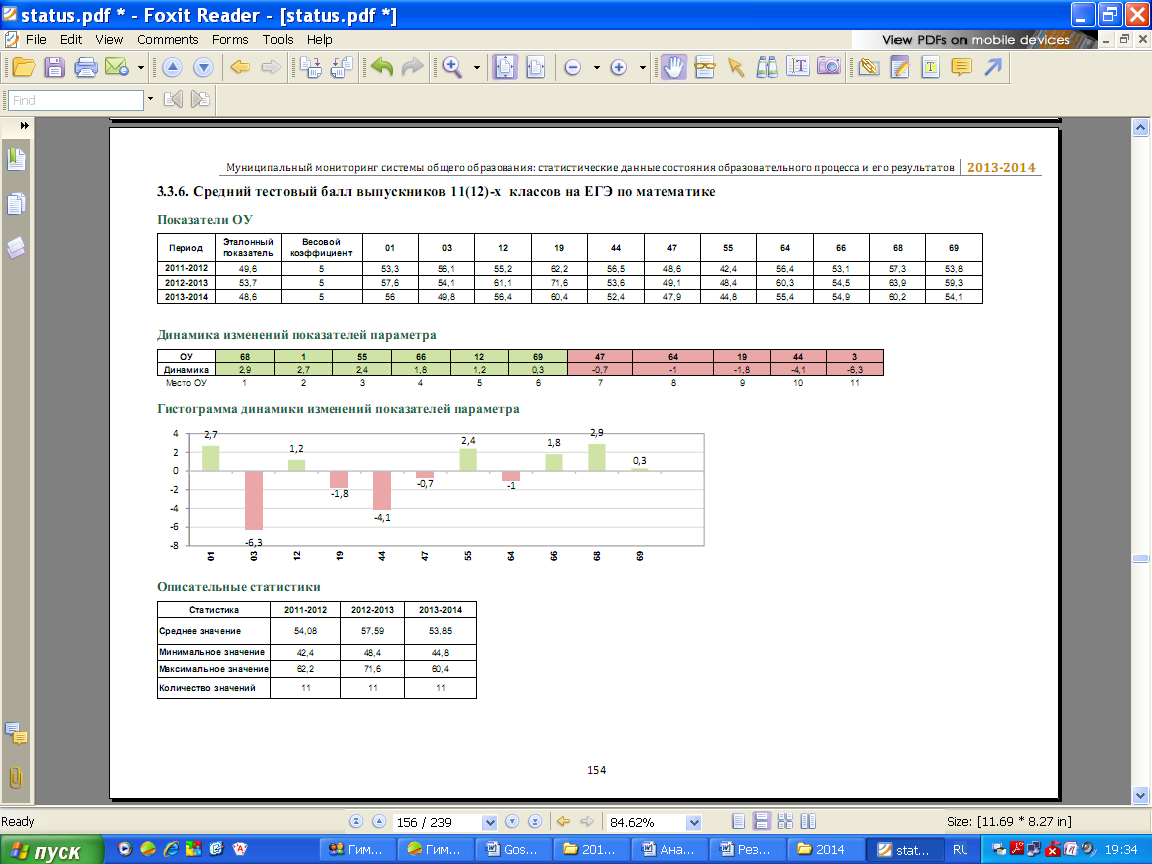 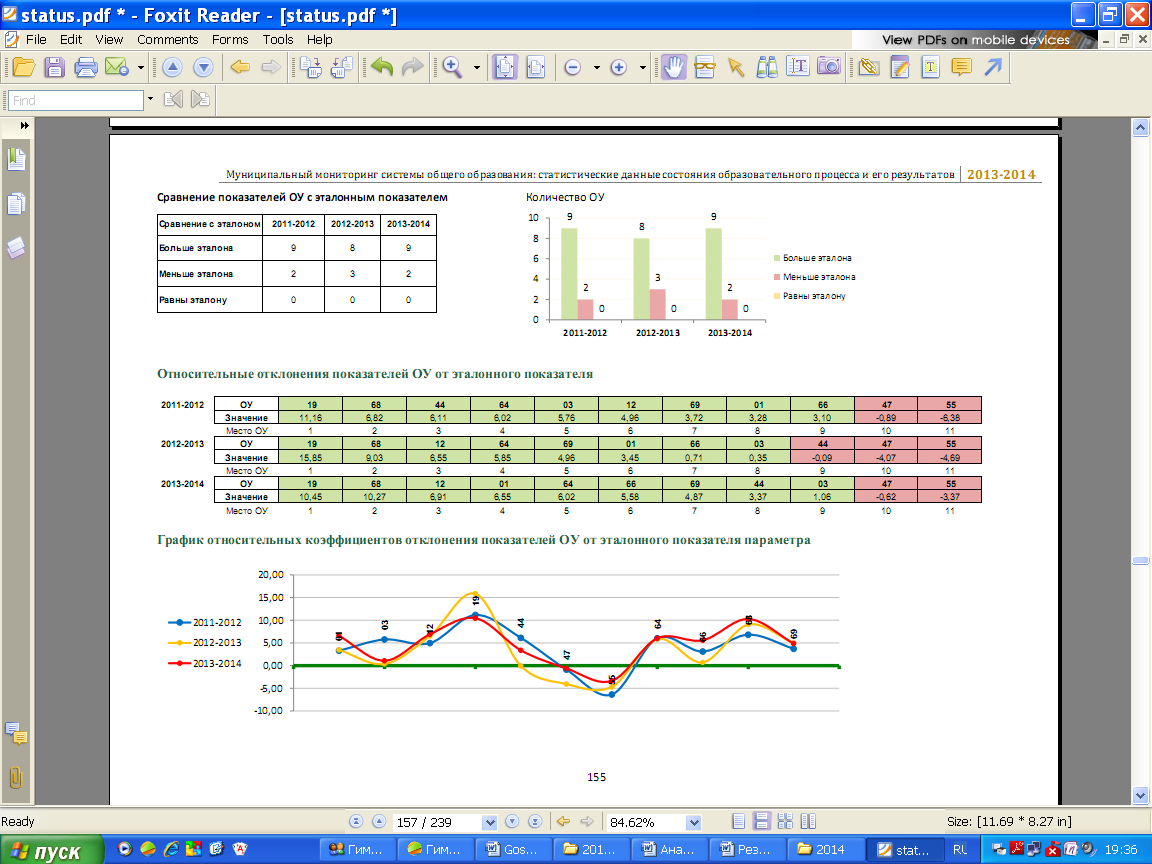 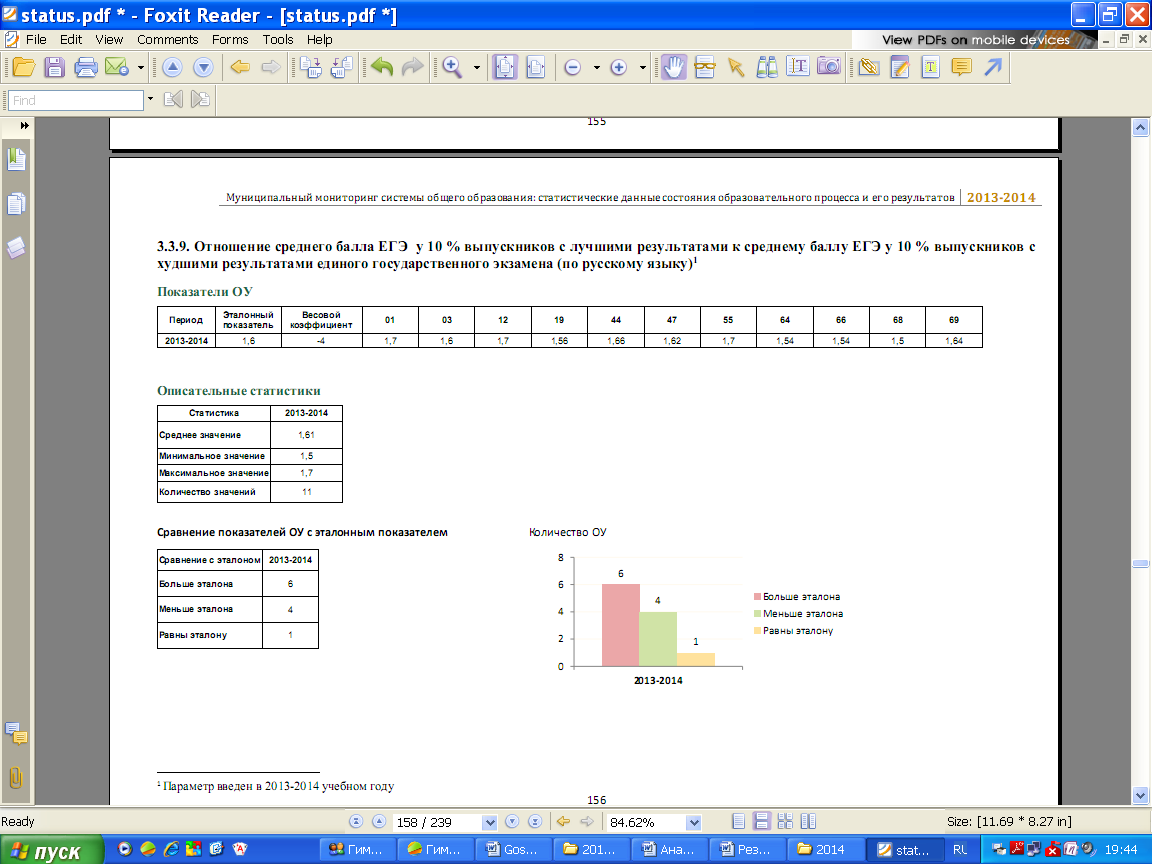 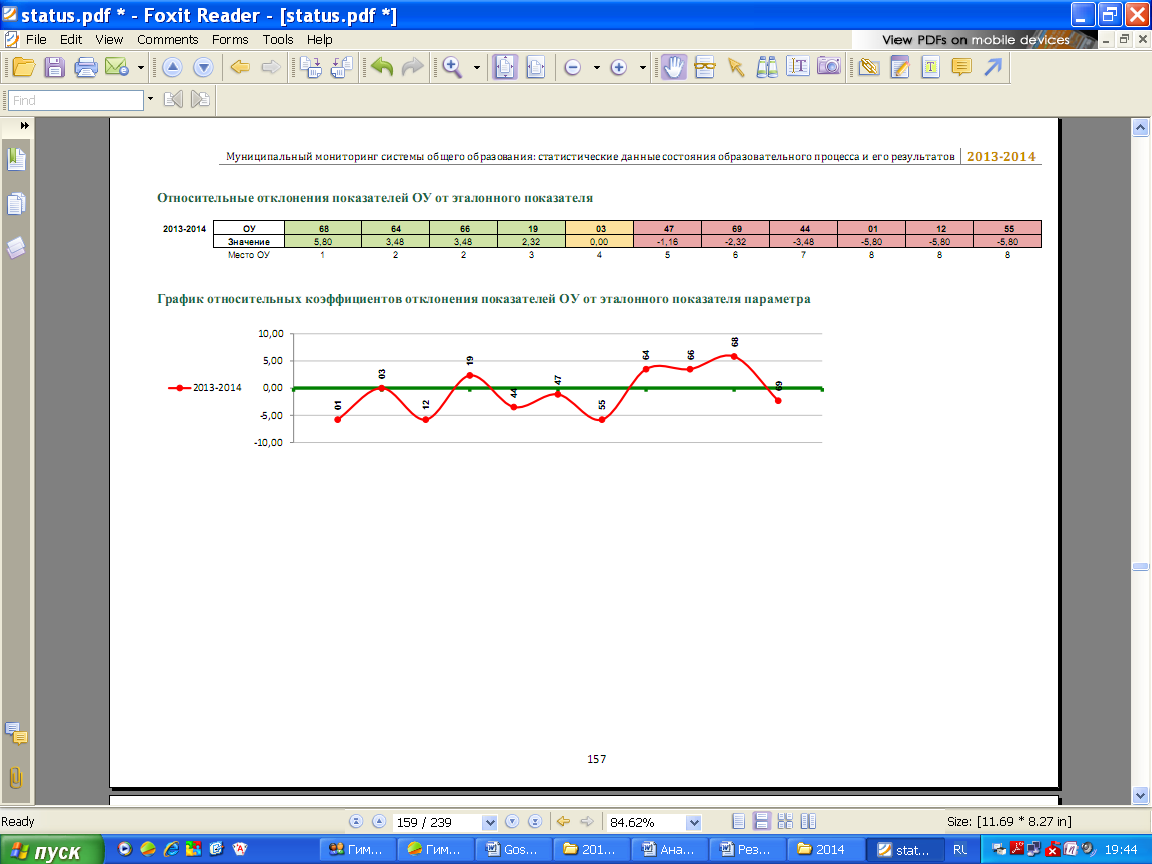 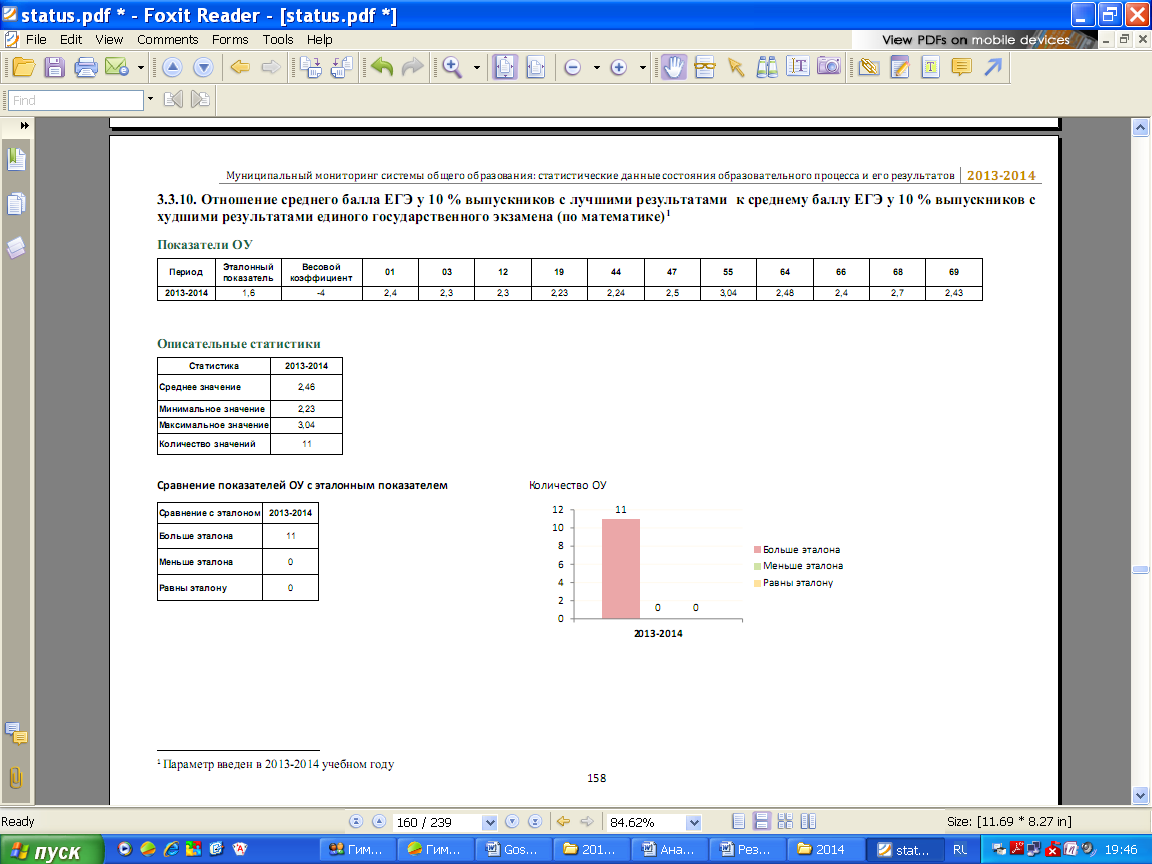 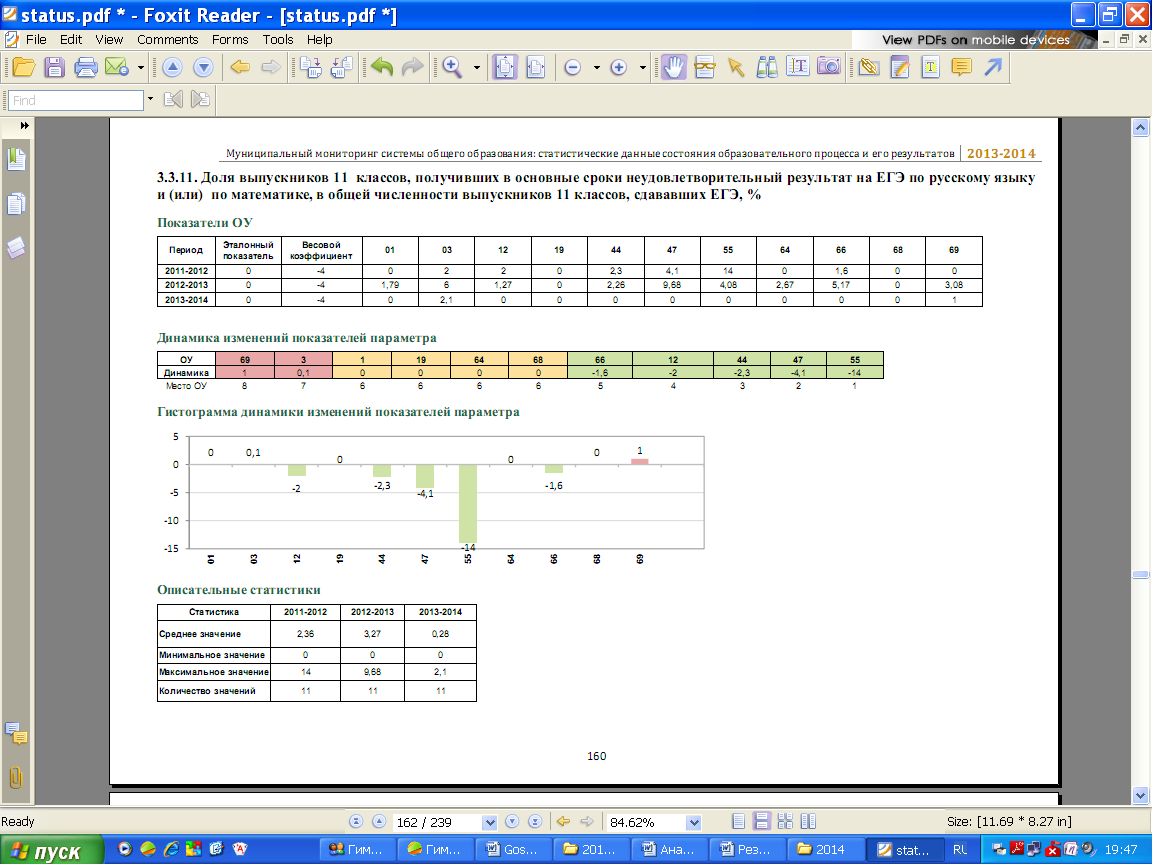 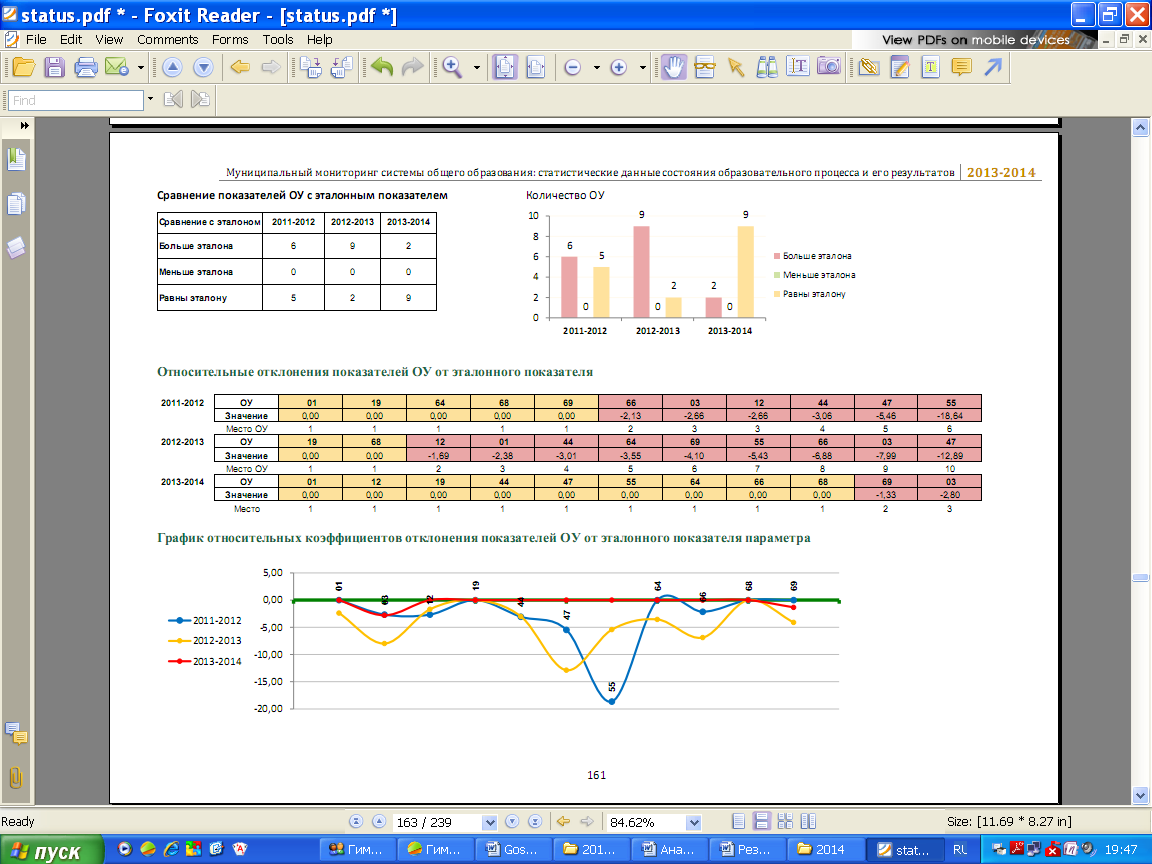 Всего выпускников, планирующих сдавать ГИА в форме ГВЭДопущенных  к ГИА в форме ГВЭНе явившихся на ГИАв форме ГВЭНе явившихся на ГИАв форме ГВЭУспешно прошли ГИА в форме ГВЭПолучили на ГВЭ отметки:Получили на ГВЭ отметки:Получили на ГВЭ отметки:Получили на ГВЭ отметки:Качество знаний, %Успеваемость, %Всего выпускников, планирующих сдавать ГИА в форме ГВЭДопущенных  к ГИА в форме ГВЭНе явившихся на ГИАв форме ГВЭНе явившихся на ГИАв форме ГВЭУспешно прошли ГИА в форме ГВЭ5432Качество знаний, %Успеваемость, %Всего выпускников, планирующих сдавать ГИА в форме ГВЭДопущенных  к ГИА в форме ГВЭпо ув. причинебез ув. причиныУспешно прошли ГИА в форме ГВЭ5432Качество знаний, %Успеваемость, %1111100100Всего выпускников, планирующих сдавать ГИА в форме ГВЭДопущенных  к ГИА в форме ГВЭНе явившихся на ГИАв форме ГВЭНе явившихся на ГИАв форме ГВЭУспешно прошли ГИА в форме ГВЭПолучили на ГВЭ отметки:Получили на ГВЭ отметки:Получили на ГВЭ отметки:Получили на ГВЭ отметки:Качество знаний, %Успеваемость, %Всего выпускников, планирующих сдавать ГИА в форме ГВЭДопущенных  к ГИА в форме ГВЭНе явившихся на ГИАв форме ГВЭНе явившихся на ГИАв форме ГВЭУспешно прошли ГИА в форме ГВЭ5432Качество знаний, %Успеваемость, %Всего выпускников, планирующих сдавать ГИА в форме ГВЭДопущенных  к ГИА в форме ГВЭпо ув. причинебез ув. причиныУспешно прошли ГИА в форме ГВЭ5432Качество знаний, %Успеваемость, %1111100100КлассКоличество учеников«5»«4»«3»Уровень обученностиКачество знаний9А27252–1001009Б24581110054,29В27815410085,29Г15–1141006,7Итого9338262910068,8КлассКоличество учениковПодтвердили годовую отметкуПодтвердили годовую отметкуПолучили отметку выше годовойПолучили отметку выше годовойПолучили отметку ниже годовойПолучили отметку ниже годовойКлассКоличество учениковкол-во%кол-во%кол-во%9А271970,4842,1––9Б241250312,5937,59В272074,1311,1414,89Г151173,3––426,7Итого936266,714151718,3КлассКоличество учеников«5»«4»«3»Уровень обученностиКачество знаний9А271512–1001009Б247161100969В271791100969Г15–8710053Итого933945910090КлассКоличество учениковПодтвердили годовую отметкуПодтвердили годовую отметкуПолучили отметку выше годовойПолучили отметку выше годовойПолучили отметку ниже годовойПолучили отметку ниже годовойКлассКоличество учениковкол-во%кол-во%кол-во%9А272281,5311,127,49Б242083,3312,514,29В271866,7933,3––9Г151173,3213,3213,3Итого937176,31718,355,4ПредметСдавали«5»«4»«3»«2»Уровень обученностиКачество знанийИстория12111100100Обществознание391521310092,3Литература22100100Английский язык22100100География1787210088,2Биология15211210086,7Химия26197100100Физика1889110094,4Информатика и ИКТ22100100ПредметКол-во выпускников,сдававших экзамены в форме ОГЭПодтвердили годовую отметкуПодтвердили годовую отметкуПолучили отметку выше годовойПолучили отметку выше годовойПолучили отметку ниже годовойПолучили отметку ниже годовойПредметКол-во выпускников,сдававших экзамены в форме ОГЭкол-во%кол-во%кол-во%История121191,718,3Обществознание392051,3512,81435,9Литература22100Английский язык22100География17847,1423,5529,4Биология15853,3746,7Химия261557,7934,627,7Физика181266,7211,1422,2Информатика и ИКТ22100Средний баллМинимальный баллМаксимальный балл11А80,7609811Б72,9588411В68,84787Итого74,34798Россия62,5Липецк66,9Средний баллМинимальный баллМаксимальный балл11А64,3328211Б51,1287511В513273Итого55,92882Россия39,6Липецк48,6ПредметСредний баллМинимальный баллМаксимальный баллБиология75,25586Литература52,53765Английский язык63,45280Обществознание63,24689Химия78,25098История58,83277Физика61,14184Информатика и ИКТ665280